TRANSFER TRACK Clinical Laboratory Science/ (MEDT-AA)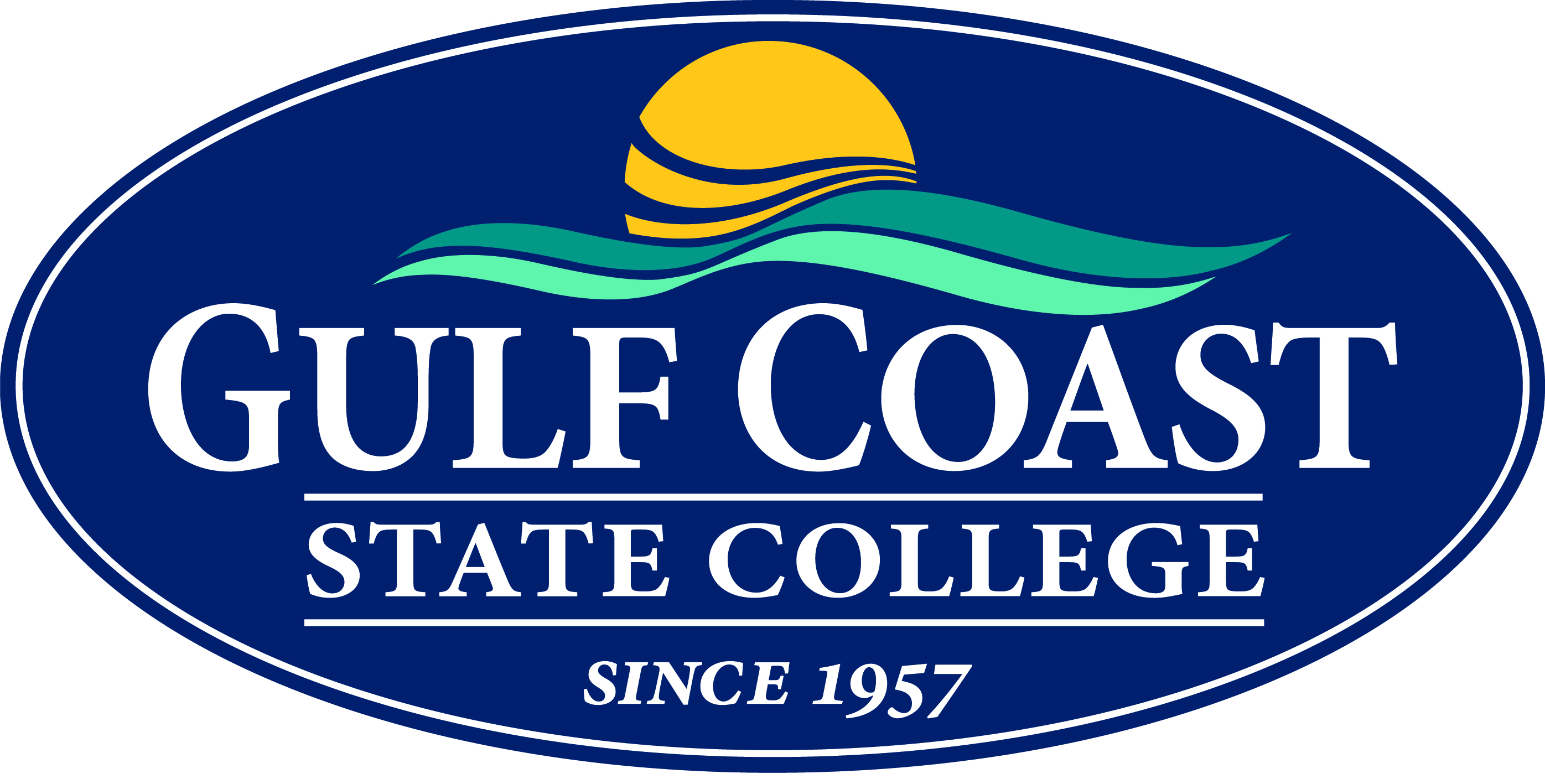 My Academic PlanCatalog Year: 2014-2015Last Updated: 1 NOV 2014     This MAP puts you in charge of your academic plan. For full-time students (15 hours), the MAP walks you through the recommended course sequencing from start to graduation. If you are a new student, start with the first term and proceed. If you are returning, compare the course list to your Lighthouse transcript. MAPs provide a recommended path for obtaining your degree or certificate. For example, course offerings may vary or change over time. For individual assistance, contact an academic advisor or the program manager.     This MAP puts you in charge of your academic plan. For full-time students (15 hours), the MAP walks you through the recommended course sequencing from start to graduation. If you are a new student, start with the first term and proceed. If you are returning, compare the course list to your Lighthouse transcript. MAPs provide a recommended path for obtaining your degree or certificate. For example, course offerings may vary or change over time. For individual assistance, contact an academic advisor or the program manager.Concentration If applicableProgram Mgr.Penni Beitzelpbeitzel@gulfcoast.edu850-769-1551 ext.28661stSemester142nd Semester17COURSE #COURSE TITLECREDIT HOURSPRE-REQ (p)CO-REQ (c) COURSE #COURSE TITLECREDIT HOURSPRE-REQ (p)CO-REQ (c)ENC 1101English Comp. I3ENC1102English Comp II3MAC 1140Pre-Calc. Algebra3MAC1105EUH 1000Western Civilization3BSC 2010BSC 2010LBiology Majors IBiology Lab I31CHEM1040PHI2635Humanities IIBiomedical Ethics3CHM 1045CHM1045LChemistry I Chemistry Lab I31CHEM1040MAC1105CHM 1046CHM1046LChemistry IIChemistry Lab II32CHEM1045MAC1140STA 2023Statistics33rdSemester154thSemester15COURSE #COURSE TITLECREDIT HOURSPRE-REQ (p)CO-REQ (c)COURSE #COURSE TITLECREDIT HOURSPRE-REQ (p)CO-REQ (c)PSY 2012Psychology3POS 2041American Government3XXX xxxxHumanities I/ Arts3XXX xxxxHumanities III Literature     3CHM 2210CHM 2210LOrganic Chemistry I Organic Chem Lab I32CHEM1046CHM 2211CHM 2211LOrganic Chemistry IIOrg. Chemistry Lab II41CHEM2210BSC2085BSC2085LAnatomy & Physiology IAnatomy Lab I31BSC2086BSC2086LAnatomy & Physiology IIAnatomy Lab II31BSC2085BSC2085LProgram NotesProgram NotesProgram NotesProgram NotesProgram Notes